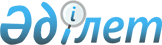 Аманкелді ауданында сайлау учаскелерін құру туралы
					
			Күшін жойған
			
			
		
					Қостанай облысы Аманкелді ауданы әкімінің 2011 жылғы 17 қарашадағы № 5 шешімі. Қостанай облысы Аманкелді ауданының Әділет басқармасында 2011 жылғы 18 қарашада № 9-6-135 тіркелді. Күші жойылды - Қостанай облысы Амангелді ауданы әкімінің 2018 жылғы 16 қарашадағы № 9 шешімімен
      Ескерту. Күші жойылды - Қостанай облысы Амангелді ауданы әкімінің 16.11.2018 № 9 шешімімен (алғашқы ресми жарияланған күнінен кейін күнтізбелік он күн өткен соң қолданысқа енгізіледі).
      Қазақстан Республикасының 1995 жылғы 28 қыркүйектегі "Қазақстан Республикасындағы сайлау туралы" Конституциялық Заңының 23-бабына сәйкес аудандық сайлау комиссиясының келісімімен ШЕШЕМІН:
      1. Аманкелді ауданының аумағында сайлау учаскелері қосымшаға сәйкес құрылсын.
      2. Осы шешімнің орындалуын бақылау "Аманкелді ауданы әкім аппараты" мемлекеттік мекемесі басшысына жүктелсін.
      3. Осы шешім алғаш ресми жарияланғаннан кейін қолданысқа енгізіледі.
      КЕЛІСІЛДІ:   
      Аманкелді аудандық сайлау   
      комиссиясының төрайымы   
      ___________ А. Ибраева    Амангелді ауданының аумағындағы сайлау учаскелері
      Ескерту. Қосымша жаңа редакцияда - Қостанай облысы Аманкелді ауданы әкімінің 28.02.2014 № 1 (алғашқы ресми жарияланған күнінен кейін күнтізбелік он күн өткен соң қолданысқа енгізіледі) шешімімен; өзгерістер енгізілді - Қостанай облысы Амангелді ауданы әкімінің 10.11.2015 № 16 шешімімен (алғашқы ресми жарияланған күнінен кейін күнтізбелік он күн өткен соң қолданысқа енгізіледі).
       № 213 сайлау учаскесі
      Жетібай ауылының шекараларында.
      № 214 сайлау учаскесі
      Құмкешу ауылының шекараларында.
      № 215 сайлау учаскесі
      Айтбай ауылының шекараларында.
      № 216 сайлау учаскесі
      Амангелді ауылының шекараларында: көшелері Б.Байқадамов 16, 18/1, 18/2, 18/3, 18/4, 18/5, 18/6, 18/7, 20/1, 20/2, 20/3, 20/4, 27, 29/1, 29/2, 31/1, 31/2, 33/1, 33/2, 35, 39/1, 39/2, Ә.Дүйсенбин 22/1, 22/2, 25/1, 25/2, 25/3, 25/4, 26, 27/1, 27/2, 27/3, 27/4, 27/5, 27/6, 27/7, 27/8, 28, 29/3, 30, 31/1, 31/5, 31/7, 31/9, 34, М.Дулатов 11, 13/1, 13/2, 15, 17, 18, 19, 20, 21, 22, 24 А, 24 Б, 23, 25, 27, 29/1, 29/2, 30/1, 30/2, 31А, 42, 38/1,38/2, Д. Есщанов 1, 3, 5, 7, 9, 11, 13, 15, 19 А, 19 Б, 21, Жалдама 1, 3, 5, 6, 23, Қ.Қанжығалин 1, 2, 3, 4, 5, 6, 7, 8, 9, 10, 12, Б.Майлин 21, 25 А, 25, 27, М.Маметова 1, 3, 5, 7/1, 7/2, 9/1, 9/2, 11/1, 11/2, 13/1, 13/2, 15/1, 15/2, 19, 25/1, 25/2, Сейдахмет ақын 1, 2, 3/1, 3/2, 4, 5/1, 5/2, 6, 7/1, 7/2, 7/3, 8/1, 8/2, 8/3, 12 А, 13, 15, 19, 20 А, 23, 25, 27/1, 27/2, 29/1, 29/2,, Таңатқан палуан 1/1, 1/2, 3/1, 3/2, 4 5/1, 5/2, 6, 7/1, 7/2, 9/1, 9/2, Мәтібай ақын 1/1, 1/2, 1/3, 3/1, 3/2, 5/1, 5/2, 6, 7, 9.
      № 217 сайлау учаскесі
      Амантоғай және Қарақұдық ауылдарының шекараларында.
      № 218 сайлау учаскесі
      Жалдама ауылының шекараларында.
      № 219 сайлау учаскесі
      Шақпақ ауылының шекараларында.
      № 220 сайлау учаскесі
      Тасты ауылы шекараларында.
      № 221 сайлау учаскесі
      Горняк ауылының шекараларында.
      № 222 сайлау учаскесі
      Қарынсалды ауылының шекараларында.
      № 223 сайлау учаскесі
      Степняк ауылының шекараларында.
      № 224 сайлау учаскесі
      Жаңатұрмыс ауылының шекараларында.
      № 225 сайлау учаскесі
      Үштоғай ауылының шекараларында.
      № 226 сайлау учаскесі
      Ақсай ауылының шекараларында.
      № 227 сайлау учаскесі
      Амангелді ауылының шекараларында: көшелері А.Байтұрсынов 1, 2, 3, 4, 5/1, 5/2, 7/1, 7/2, 8/1, 8/2, 10/1, 10/2, 11, 13/1, 13/2, 14, 15/1, 15/2, 15/3, 16/1, 16/2, 19, 20, 21, 24, 26, 27/1, 27/2, 28, 29/1, 29/2, 30/1, 30/2, 31/1, 31/2, 33/1, 33/2, 34, 35/1, 35/2, 36, 37/1, 37/2, 41, 52, 54, 56, 58, Д.Божманов 1/1, 1/2, 2, 6, 7, 9, 10, 10/1, 10/2, 11, 12/1, 12/2, 13, 15/1, 15/2, 16, 18/1, 18/2, 20/1, 20/2, 21/1, 21/2, 22/1, 22/2, 23, 24, 25, 26/1,26/2, 27/1, 27/2, 28, 29/1, 29/2, 30, 31/1,31/2, 32, 33/1, 33/2, 35/1, 35/2, 36, 37, 42/1, 42/2, 43/1, 43/2, 45/1, 45/2, 55/1, 55/2, 72/1, 72/2, Ю.Гордеев 3/1, 3/2, 4, 5, 6, 7, 8, 9, 10, 11, 12, 14, 17, 19, 20, 21, Ә.Дүйсенбин 37/1, 37/2, 38, 39, 41/1, 42/1, 42/2, 43/1, 43/2, 44/1, 44/2, 44/3, 45, 47, 47/1, 47/2, 47/3, 47/5, 47/6, 47/7, 49/1, 49/2, 52/1, 52/2, 53, 54, 55/1, 55/2, 56/1, 56/2, 57/1, 57/2, 58, 60, 61/1, 61/2, 62, 63, 64/1, 64/2, 66/1, 66/2, М.Дулатов 31Б, 33/1,33/2, 35, 36, 37, 37/1, 37/4, 39, 43/1, 43/2, 44, 46, 47, 48, 49, 50, 52, 53, 54 А, 54 Б, 55, 58, 60, 62, 65, 66, 74, Д. Есщанов 2, 4/1, 4/2, 6, 8, 20, 25, 27, 28, 29/1, 29/2, 31, 33, 35, 39, Жалдама 10, 31, 33, 35, 39, 41, 43, 45, 49, 76, Мәтібай ақын 2, 4, 6, 8, 10, 12, 14, 15/1, 15/2, 16, 17, 18, 19, 20, 22, 24,26, Сейдахмет ақын 12/1,12/2, 14/1, 14/2, 16/1, 16/2, 18/1, 18/2, 20 Б, 24, 26, 28, 31, 40, 41, Торғай 1, 2, 3, 4/1, 4/2, 5, 6, 7, 8, 9, 10, 11/1, 11/2.
      № 228 сайлау учаскесі
      Амангелді ауылының шекараларында: көшелері Абай 1, 2, 3, 4, 5, 6, 7, 8, 9, 10/1, 10/2, 11, 12, 13, 14/1, 14/2, М.Әуезов 1/1,1/2, 2/1, 2/2, 3, 4, 5/1, 5/2, 6/1, 6/2, 7/1, 7/2, Н.Ахметбеков 1/1, 1/2, 2, 3/1, 3/2, 4/1, 4/2, 5/1, 5/2, 6/1, 6/2, 7/1, 7/2, 8/1, 8/2, 9/1, 9/2, 10/1, 10/2, 11/1, 11/2, 12/1, 12/2, 12/3, 13/1, 13/2, 13/3, 14А, 14/1, 14/2, 14/3, 15, 17/1, 17/2, 18/1, 18/2, 19/1, 19/2, 20/1, 20/2, 20/3, 21/1, 21/2, 22/1, 22/2, 22/3, 23/1, 23/2, 24/1, 24/2, 25/1, 25/2, 26, Б.Байқадамов 1А, 1/1, 1/2, 1/3, 1/4, 2, 3/1, 3/2, 3/3, 3/4, 3/5, 4/1, 4/2, 5, 6/1, 6/2, 6/3, 7/1, 7/2, 8, 9/1, 9/2, 10, 11/1, 11/2, 12/1, 12/2, 13/1, 13/2, 13/3, 15/1, 15/2, 15/3, 17/1, 17/2, 18/1, 18/2, 19/1, 19/2, 21/1, 21/2, 23/1, 23/2, 25/1, 25/2, Ә.Дүйсенбин 1/1, 1/2, 1/4, 2, 3/1, 3/2, 3/3, 5/1, 5/2, 5/3, 5/4, 6/1, 6/2, 7/1, 7/2,8/1, 8/2, 8/3, 9 А, 9/1, 10/1, 10/2, 11/1, 11/2, 12/1, 12/2, 12/3, 12/4, 13/1, 13/2, 13/3, 13/4, 15/1, 15/2, 15/3, 17, 20, М.Дулатов 1, 2/1, 2/2, 4/1, 4/2, 5/1, 6, 7, 8/1, 8/2, 9, 10, 12, 14, 16, Б.Майлин 1/1, 1/2, 2, 3/1, 3/2, 4/1, 4/2, 5/1, 5/2, 6/1, 6/2, 7/1, 7/2, 8/1, 8/2, 9/1, 9/2, 10, 11/1, 11/2, Наурыз 1/1, 1/2, 2/1, 2/3, 3/1, 3/2, 4, 5/1, 5/2, 6/1, 6/2, 7/1,7/2, 8/1, 8/2, 9/1, 9/2, 10/1, 10/2, 11/1, 11/2, 12/2, 12/2, 14/1, 14/2, 16/1, 16/2, 18/1, 18/2, 20/1, 20/2, Сатыбалды Ишан 2, 3/1, 3/2, 4/1, 4/2, 5/1, 5/2, 7, 9/1, 9/2, 11/1, 11/2, 13/1, 13/2, 14/1, 14/2.
      № 229 сайлау учаскесі
      Амангелді аулының шекараларында: көшелері С.Байдаулетов 1/1, 1/2, 3/1, 3/2, 4/1, 4/2, 5/1, 5/2, 7/1, 7/2, 9/1, 9/2, 11/1, 11/2, 13/1, 13/2, 15/1, 15/2, А.Байтұрсынов 43/2, 45, 47/1, 47/2, 51/1, 51/2, 53, 57, 59/1, 59/2, 61/1, 61/2, 62/1, 62/2, 63, 65, 64/2, 67, 68,74, Т.Бодамбаев 1/1, 1/2, 2/1, 2/2, 3/1, 3/2, 4/1, 4/2, 4/3, 4/4, 5/1, 5/2, 6/1, 6/2, 6/3, 6/4, 7/1, 7/2, 8/1, 8/2, 8/3, 8/4, 9/1, 9/2, 10/1, 10/2, 11/1, 11/2, 12/1, 12/2, 13, 14/1, 14/2, 15/1, 15/2,16, 17/1, 17/2, 18/1, 18/2, 19/1, 19/2, 22/1, 22/2, 23, 29, Ш.Дауылбаева 1/1, 1/2, 2/1, 2/2, 3/1, 3/2, 4/1, 4/2, 5/1, 5/2, 6/1, 6/2, 7/1, 7/2, 8/1, 8/2, 9/1, 9/2, 10/1, 10/2, 11/1, 11/2, 12,, Жәуке батыр 1, 3, 5, 7, Иман батыр 1, 3, 5, 7, Ғ.Қасымов 3, 4, 6, 8, 10, 14, Қошқар батыр 1, 2, 3, 5, М.Маметова 6/1, 6/2, 8, 14/1, 14/2, 16/1, 16/2, 18/1, 18/2, 20/1, 20/2, 22/1, 22/2, 24/1, 24/2, 26/1, 26/2, 27, 29/1, 29/2, 30/1, 30/2, 31/1, 31/2, 32/1, 32/2, 33/1, 33/2, 34, 35/1, 35/2, 37/1, 37/2, 39, 41, 43/1, 43/2, 45/1, 45/2, 45/3, 49/1, 49/2, 53, 57, С.Мауленов 1/1, 1/2, 2/1, 2/2, 3/1, 3/2, 4/1, 4/2, 5/1, 5/2, 6, 7/1, 7/2, 8/1, 8/2, 9/1, 9/2, 10/1, 10/2, 11/1, 11/2, 12 А, 14, 16, 18/1, 18/2, 20,1, 20/2, 22/1, 22/2, 24/1, 24/2, 30/1, 30/2, 32/1, 32/2, 34/1, 34/2, 38/1, 38/2, Тойтөбе 1, 2, 4, 5, 7, 8, 9, 11, 13, 17, 19, 21/1, 23/2, 25, 27, 29, 37, 39, 43, 47, 49, 51.
      № 230 сайлау учаскесі
      Амангелді ауылының шекараларында: көшелері Д.Божманов 30/1, 30/2, 39, 44/1, 44/2, 46/1, 46/2, 47, 48/1, 48/2, 49, 49/2, 50/1, 50/2, 51/1, 51/2, 53/1, 53/2, 54/1, 54/2, 60/1, 60/2, 62, 69, 70/2, 81/1,81/2, 85/1, 85/2, 87/1, 87/2, М.Ермағанбетов 1, 2, 3/1, 3/3, 4, 7, 8, 9/1, 9/2, 10, 11/1, 11/2, 13/1, 13/2, 15/1, 15/2, 17/1, 17/2, 19/1, 19/2, 21, Кейкі батыр 1, 2/1, 2/2, 3, 4, 4/2, 5/1, 5/2, 6/1, 6/2, 7, 9, 10/1, 10/2, 11/1, 11/2, 12/1, 12/2, 13/1, 13/2, 15, 16/1, 16/2, 17, 19/1, 19/2, 21, 23/1, 23/2, 25, 27/1, 27/2, 29/2, 37/1, 39/2, 41/1, 41/2, 43/1, 43/2, С.Мауленов 12/1, 17/2,19/1,19/2, 21/1, 21/2, 23, 25, 27, 29, 31, 33, 35, 37, 39, 40, 42/1, 42/2, 44/1, 44/2, 46/1, 46/2, 48/1, 48/2, 50/1, 50/3, 52/1, 52/2, 54/1, 54/2, 56/1, 56/2, 58/1, 58/2, 60/1, 60/2, 62/1, 62/2, 64/1, 64/2, 68, 70/1, 70/2, 70/3, 72/1, 72/2, 78/1, 78/2, А.Нұрманов 3/1, 3/2, 4, 5/1, 5/2, 6/1, 6/2, 7/1, 7/2, 8/1, 8/2, 9/1, 9/2, 10/1, 10/2, 11/1, 11/2, 12/1, 12/2, 13/1, 13/2, 14/1, 14/2, 16/1, 16/2, 17/1, 17/2, 18/1, 18/2, 19/1, 19/2, 20/1, 20/2, 22/1, 22/2, 24, 26/1, 26/2, 28/1, 28/2, 30/1, 30/2, 32/1, 32/2, С.Сейфуллина 1/1, 1/2, 2/1, 2/2, 3, 4/1, 4/2, 5/1, 5/2, 6, 7, 8, 10/1, 10/2, 11/1, 11/2, 12/1, 12/2, 13/1, 13/2, 14/1, 14/2, 15/1, 15/2, 16/2, 17/1, 17/2, 18/1, 18/2, Ш.Уалиханов 2/1, 2/2, 4/1, 4/2, 5/1, 5/2, 6/1, 6/2, 7/1, 7/2, 8/1, 8/2, 9/1, 9/2, 10/1, 10/2, 11/1, 11/2, 12/1, 12/2, 13/1, 13/2, 14/1, 14/2, 15/1, 15/2, 16/1, 16/2, 17/1, 17/2, 18.
      № 231 сайлау учаскесі
      Есір ауылының шекараларында.
      № 232 сайлау учаскесі
      Кемер ауылының шекараларында.
      № 233 сайлау учаскесі
      Қоғалыкөл ауылының шекараларында.
      № 234 сайлау учаскесі
      Ақкісі ауылының шекараларында.
      № 235 сайлау учаскесі
      Қарасу ауылының шекараларында.
      № 236 сайлау учаскесі
      Ағайдар ауылының шекараларында.
      № 237 сайлау учаскесі
      С. Есенбаев ауылының шекараларында.
      № 238 сайлау учаскесі
      А. Сыздықов ауылының шекараларында.
      № 239 сайлау учаскесі
      Үрпек және Қарашатөбе ауылдарының шекараларында.
      № 240 сайлау учаскесі
      Ағаштыкөл ауылының шекараларында.
      № 241 сайлау учаскесі
      Қосжан ауылының шекараларында.
      № 242 сайлау учаскесі
      Қабырға ауылының шекараларында.
      № 243 сайлау учаскесі
      Жанатай ауылының шекараларында.
      № 244 сайлау учаскесі
      Байғабыл ауылының шекараларында.
					© 2012. Қазақстан Республикасы Әділет министрлігінің «Қазақстан Республикасының Заңнама және құқықтық ақпарат институты» ШЖҚ РМК
				
Аудан әкімі
С. АхметовӘкімінің
2011 жылғы 17 қарашадағы
№ 5 шешіміне қосымша